ТАБЛИЦА РЕЗУЛЬТАТОВ2-й этап VII Летней Спартакиады учащихся России 2015 года среди юношей 2000-2001 г.р. (СЗФО)16-21 июня 2015 г. город ГатчинаГруппа АГлавный судья соревнований: Антонов П.И.ТАБЛИЦА РЕЗУЛЬТАТОВ2-й этап VII Летней Спартакиады учащихся России 2015 года среди юношей 2000-2001 г.р. (СЗФО)16-21 июня 2015 г. город ГатчинаГруппа БГлавный судья соревнований: Антонов П.И.№КОМАНДА1234очкиместо1ВОЛОГОДСКАЯ ОБЛАСТЬ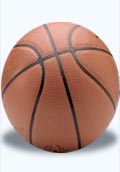 60:70178:31283:412522ЛЕНИНГРАДСКАЯ ОБЛАСТЬ70:60292:32270:392613МУРМАНСКАЯ ОБЛАСТЬ31:78132:92161:621344РЕСПУБЛИКА КОМИ41:83139:70162:61243№КОМАНДА12345очкиместо1РЕСПУБЛИКА КАРЕЛИЯ55:62122:122160:58257:552642ПСКОВСКАЯ ОБЛАСТЬ62:55211:117163:56258:631633САНКТ-ПЕТЕРБУРГ122:212117:112123:122108:222814НОВГОРОДСКАЯ ОБЛАСТЬ58:60156:63112:123143:591455АРХАНГЕЛЬСКАЯ ОБЛАСТЬ55:57163:58222:108159:43262